58 Ausbildungsplätze in 2022 
Hettich informiert über Ausbildungsberufe Die Hettich Unternehmensgruppe hat in ihr Ausbildungszentrum in Kirchlengern eingeladen, um jungen Menschen ihre Ausbildungsberufe vorzustellen. Ausbilder und Azubis des Unternehmens standen für persönliche Gespräche bereit und gaben einen Einblick in Berufe und Projekte. Über einen Live-Stream im Internet konnten Interessierte die Veranstaltung zudem weltweit verfolgen. Das Unternehmen veranstaltete damit ein weiteres erfolgreiches Hybrid-Event.In vier Time-Slots, die über einen Tag verteilt waren, konnten sich die Teilnehmenden über zwölf verschiedene technische und kaufmännische Berufe informieren. Auch der duale Studiengang Bachelor of Science Wirtschaftsinformatik gehört in das Portfolio der Hettich Unternehmensgruppe. 2020 hatte Hettich zu einer rein digitalen Veranstaltung eingeladen. „Es freut uns, dass wir die Vorteile aus der digitalen und persönlichen Teilnahme kombinieren konnten, um dadurch auf vielfältigen Kanälen einen Einblick in unsere Ausbildung zu ermöglichen“, erzählt Lars Bohlmann, Geschäftsführer bei Hettich. Vor Ort erlebten junge Menschen die verschiedenen Ausbildungsberufe hautnah. „Wir haben großen Wert darauf gelegt, dass unsere Besucherinnen und Besucher die Möglichkeit haben, aktiv mitzumachen“, berichtet Dirk Bartz, Leiter Ausbildung bei Hettich. Eine der verschiedenen Mitmachaktionen war zum Beispiel, dass jeder Interessierte eine Handyhalterung lackieren und mit nach Hause nehmen konnte. Zusätzlich fanden spannende Live-Vorträge statt, in denen Ausbilder und Azubis die Ausbildungsberufe vorstellten. Die Videos sind auf dem YouTube-Kanal des Unternehmens zu finden und dienen als Informationsquelle für eine Bewerbung bei Hettich. „Wir freuen uns sehr, dass wir 2022 insgesamt 58 Ausbildungsplätze vergeben können“, berichtet Bartz. Bewerbungen für einen Ausbildungsstart in 2022 nimmt Hettich auf ausbildung.hettich.com entgegen. Weitere Informationen gibt es zudem auf dem Instagram-Account hettich_karriere. Erst im August haben 47 neue Auszubildende, davon allein 38 in Ostwestfalen-Lippe, ihre berufliche Laufbahn bei Hettich begonnen. Unter dem Motto „Unsere Zukunft startet jetzt bei Hettich!“ werden sie spannende und vielseitige Jahre im Unternehmen verbringen.Folgendes Bildmaterial steht auf www.hettich.com, Menü: Presse zum Download bereit:
AbbildungenBildunterschriften
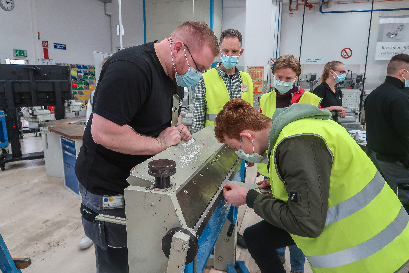 422021_aJunge Erwachsene lernen Hettichs Ausbildungsberufe im Ausbildungszentrum in Kirchlengern kennen. Foto: HettichÜber HettichDas Unternehmen Hettich wurde 1888 gegründet und ist heute einer der weltweit größten und erfolgreichsten Hersteller von Möbelbeschlägen. Mehr als 6 600 Mitarbeiterinnen und Mitarbeiter in fast 80 Ländern arbeiten gemeinsam für das Ziel, intelligente Technik für Möbel zu entwickeln. Damit begeistert Hettich Menschen in aller Welt und ist ein wertvoller Partner für Möbelindustrie, Handel und Handwerk. Die Marke Hettich steht für konsequente Werte: Für Qualität und Innovation. Für Zuverlässigkeit und Kundennähe. Trotz seiner Größe und internationalen Bedeutung ist Hettich ein Familienunternehmen geblieben. Unabhängig von Investoren wird die Unternehmenszukunft frei, menschlich und nachhaltig gestaltet. www.hettich.com